National 5 and Higher Key Skills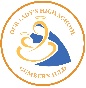 As you progress through your studies, you may notice that there’s some knowledge and skills missing from your repertoire. Work through each of these activities to refresh your memory and take a note of any concepts that you are still not sure about to discuss with your teacher. PARTS OF SPEECH: NOUNSTASK 1.Copy the table into your jotter. Write down three examples of your own for each type of nounTASK 2. Copy the passage into your Jotter. Underline the nouns in the following passage placing N above ordinary nouns and P above proper nouns.“It was more than two hours later that she saw she was getting close to the brick wall where he lived.  Though her husband had been a great friend of Mr Ages and had visited him often.   Mrs Frisby herself had been there only once before and that had been in summer.   Still she remembered the place clearly.  It was an odd sort of clearing in the woods.   Long ago, when the old house had been lived in, before it had burned, there must have been a wide lawn around it”.PARTS OF SPEECH: PRONOUNSTASK 1: Copy the passage into your jotter. Underline the nouns and pronouns in the following passage placing N above ordinary nouns, P above proper nouns and PN above pronouns.“Too late then, Robbie remembered the promise he had given Nicol; and while Elspeth stared in astonishment at this outburst, he took to his heels and left her to bring the cows home by herself.   Not a word would he say to her afterwards, either, when she questioned him on what it had all meant, and he spent the next few days hoping she would not ask Nicol about it”.TASK 2: Answer in your jotterIn the passage above, what do the pronouns replace?Why has the writer used pronouns instead of nouns? What does it stop them from having to do?PARTS OF SPEECH: ADJECTIVESTASK 1: Copy the passage into your jotter. Underline the adjectives writing A above them.“Carrie had often dreamed about coming back.    In her dreams she was twelve years old again;  short, scratched legs in red socks and scuffed, brown sandals, walking along the narrow, dirt path at the side of the railway line to where it plunged down, off the high ridge, through the Druid’s Grove”.TASK 2: The adjectives in the following passage are underlined. Copy the passage into your jotter, removing the original adjective and replace it with a more helpful or descriptive one.“Uncle Nick was old.    His stomach was fat and he breathed really loudly when he walked. His slippers were brown and his hair was grey.   His face was wrinkled and looked tired.  Beside him was a pile of newspapers and sweet wrappers”.PARTS OF SPEECH: VERBSTASK 1: Copy the following passage filling in the missing verbs.   Try to make them as interesting as possible. Remember when you give the characters actions,  what you write has to make sense“Rocky ___poured_______ some tea and ___buttered______ slices of bread and margarine for Suzie and  himself.   Suzie __________ without a word, _________ out of the window.   She  ____________   ____________ on the only chair at the table and Rocky __________ his food __________ up.   Neither Rocky nor Suzie _________ their outdoor clothes.   It __________ a cheerless, dirty room but neither Rocky nor Suzie paid much attention to it”.TASK 2: Now write a sentence in your jotter for each of the following types of verb:1.  Action 2.  Being3.  Becoming4.  FeelingPARTS OF SPEECH: ADVERBSCopy and complete in your jotterTASK 1: What do you notice about the endings of many adverbs?TASK 2: Improve the following sentences by adding adverbs, you may have more than one choice of where to put them as the example shows.1.  He....SUDDENLY.... kicked his legs....VIGOROUSLY.... to get to the edge of the pond...QUICKLY.2.  Anthea felt the basement was dark.3.  Allan became nervous about the experiment that afternoon.4. Katherine walked round the supermarket.5.  Anne worked for the approaching exam.TASK 3: Now in your jotter CREATE AND WRITE DOWN 4 sentences of your own using interesting adverbs.PARTS OF SPEECH: PREPOSITIONS AND CONJUNCTIONSPREPOSITIONSTASK 1: In your jotter, write five new sentences in which you use at least three different prepositions e.g. Before dinner I will have to take the rubbish out and put it in the wheelie bin.1.2.3.4.5.CONJUNCTIONSTASK 1: Write out and underline the conjunctions in the following sentence:“She enjoyed fish and chips but didn’t like mushy peas because they looked green and sickly”.TASK 2: Write a sentence of your own which uses at least three conjunctions.PARTS OF SPEECH: REVISION EXERCISETASK 1. Read these two sentences and then list the ALL the parts of speech in your jotter.	   She was a tall girl with blue eyes.   Her hair hung loosely over her shoulders. 	Two verbs:	Four nouns:	One adverb:	Two adjectives:	One pronoun:	Two prepositions:TASK 2: In your jotter, name the part of speech for each numbered word.“It (1) was (2) a bright (3) cold day (4) in April, and (5) the clocks were striking thirteen.  Winston Smith, his chin nuzzled into (6) his breast in an effort (7) to escape the vile (8) wind, slipped (9) quickly (10) through the glass (11) doors of Victory Mansions (12).” 			2.			3.			4.	5.			6.			7.			8.	9.			10.			11.			12.TASK 3: Copy each sentence into your jotter and fill in the blanks and put the name of the part of speech at the end.Italy is in the  ___________________________ of EuropeGermany’s football _____________________ has been very successful.Paris is a/an _____________________ city.PUNCTUATION: COMMASTASK1 : Copy the sentences into your Jotter Put commas where they are needed.1.	For breakfast he had chips peas kippers pasta and cornflakes.2.	I came I was I conquered.3.  Giggs the United striker scored the winning goal.4.	“Friends Romans countrymen lend me your ears” shouted Mark Antony.5.	Well you’ve done it now haven’t you Steve?6.	Does your Dad know you’re here Kevin?7.	The film is as anyone can see full of humour ghosts battles and murders.8. 	Abraham Lincoln President of the United States was assassinated by an actor.9.	“I’ve no idea” she said “what you’re talking about”.TASK 2: Copy and Insert commas where they are required in the following extract.Oscar Wilde when he was asked what work he’d done in the morning said “I spent it putting in a comma”.   When asked what he’d done in the afternoon he replied “I spent it taking the comma out”.TASK 3: Copy and Insert or take out commas in these sentences to change their meanings.1. 	Did you call Alex?2.	Mrs Davis, the teacher, is late.3.	After he had finished punching the boxer John wiped his brow.4.	James was eating a sandwich Judith watched by the crowd.PUNCTUATION: APOSTROPHES FOR OWNERSHIPTASK 1: In your jotter, re-write these, using apostrophes to show the owners.e.g. the skin of the baby = the baby’s skin  The paw of the monkey = The paws of the monkeys =  A holiday lasting a week =  The exhausts of the lorries =  The votes of the people =  The disciples belonging to Jesus =  The clothes belonging to the children =  The shop belonging to the baker =  The wife of the Prime Minister =  The dog belonging to James =PUNCTUATION: APOSTROPHES FOR OMISSIONTask 1: Copy and complete. Write the contracted forms as alternatives in the spaces in the passage below.I do not _______don’t_________ see how we are _________________ going to get a team for tomorrow’s match.  Gill cannot ________________ play, Sue has  _________________ an Achilles’ heel injury and will not ________________ be fit for weeks and Anne has_______________ got to go for a job interview.  It is  ________________ sickening,  is it not _____________ ?  They are __________ the key players, are they not _________________ ?  I would have  ___________ asked Betty but no one has ____________ seen her for ages and there is ______ nobody else I can think of.   Let us _____________ face it, it does not  _________ look as if we have __________________ a chance of fielding a full side.SPELLING - SAY AS YOU SPELL 1Pronouncing words can often help you spell them.TASK 1: Copy and complete Apply the ie/ei rule to the following.rec ______ ve      n _______ce        rel _______ve    gr _______ f     bel _______ fconc ______ted    dec ______ ve      pr _______ st    n ______ghboursBase word				Rule				Resultshort vowels			double the last letter		hopping, tapping									hopped, tappedlong vowels			drop the silent “e” 		hoping, hoped									hoped, tapedTASK 2: Copy and Complete . Apply the rule for adding vowel endings to short and long vowelsAdd –ing to each of the following. Decide whether you need to double the last letter or not to complete the wordplan ____  	bar ____    stare ____ 	star ____  slope ____   recite ____Add –ed to each of the following. Decide whether you need to double the last letter or not to complete the word	wrap _____      bribe ___	   pine ____ skim ____ pin ___  excite ___SPELLING - SAY AS YOU SPELL 2TASK 1:  Copy and complete. Apply the rule for doubling consonants when adding vowel endings.Say the words first.Add –ing to each of these Decide whether you need to double the last letter or not to complete the word. Refer__				orbit___			quarrel___Omit___				confer___			offer____Add –ed to each of these Decide whether you need to double the last letter or not to complete the word.Suffer___				offer___			cancel___Expel____				target___			admit____TASK 2:  Copy and complete. Apply the soft and hard “c” and  “g” rules to fill in the gaps with the correct letters to complete the word.outrag _____ us         notic ______ble          service _____ble          mimic ______ dSPELLING: SAY AS YOU SPELL REVISIONRevise the “Say As You Spell” spelling rulesTASK 1: Now use what you have learned to help you unscramble these scrambled words in your jotter. The word you have been given is a clue to help you work out the meaning of the word.Naughtiness = HIFMSCEI = mischief	Grab = EZISE = 	Favoured =DRRREEEPF = 	Accept= VEEERCI = 	Abroad = INGROFE = 	Holy = SUOIGILER =	Rule of a King = GRINE = 	Sticking with something = MENMICOMTT 	Happened = DERRUCCO = 	Good feelings of anticipation = EEECIMNTTX = TASK 2: Copy and Correct the spelling errors in the following passage.John recieved several birthday presents that morning.   The most excitting thing which occured was that his Uncle gave him a space ship which he raced around his bedroom while imaginning it orbitting the earth.After quarreling, his parents offerred to take him to the cinema which meant canceling their meetings and sufferring the queues for tickets.  The advertissing in the cinema foyer was targetted at the younger generation.  John became over excitted in the beleif that his parents were planing to purchase everything, to avoid the greif of him crying through the film.   He was disappointted.   ACCIDENT BLACKSPOTS: THERE/THEIR/THEY’RETASK 1: Copy and complete /Put the correct word in the gaps in the following sentence. __________ late againPut your shoes __________ on the mat before you come in.Have you noticed __________ garden?   It’s stunning!I went __________ on holiday one year but my parents lost _________ luggageand ________ was a long delay before it was returned._________ going to take me to the theatre in _________ new car and when we get ___________ I’m going to buy them all _________ favourite flavour of icecream.Have you asked them_________ names or are you going to get them to writethem ___________ on __________ badges?__________ wasn’t one person _________ who took _________camera.__________ going to be so disappointed.Graeme, you tell them _________ jobs for the day and I’ll get __________lunches ready incase _________ hungry early. ACCIDENT BLACKSPOTS: YOUR/YOU’RETASK1: Copy and complete. Indicate which word should be used by filling in the gaps in the passage.Have you got ____YOUR_______ passport because ___YOU’RE___________ going to be very upset if you get there and ___________ refused entry because you forgot it.______________ also going to have to take some clothes out of ______________
suitcase or ____________ never going to be able to close it.   You could remove____________ big woollen jumper because I don’t think _____________ goingto need it in Spain. TASK 2: Copy and leave out the words which are incorrect in the passage below. Underline the one you choose.In your/you’re group you’ll find your/you’re one of many people who enjoy sports so your/you’re likely to be able to form a team quite easily.   Your/you’re problem is going to be how to decide who plays in which position.   Your/you’re the group leader so your/you’re going to have to be quite firm about that.ACCIDENT BLACKSPOTS: WHERE/WERE/WE’RETask 1: Copy and Complete. Use the correct word to fill in the blanks in the following passage.	We ___WERE______ going to Spain for our holidays _________it would belovely and hot but ___________ going to go to Ireland instead to visit the castles.______________ hoping to rent a cottage  ____________ we can relax in thepeace and quiet of the countryside.   We ____________ told about a lovely village just outside Dublin ___________ we could go horse riding, swimming andcanoeing if ______________ feeling lively, so __________ hoping it will be fun.TASK 2: Copy and correct all the where, wear, we’re, were errors in the following passage.We have a dog who loves it when were in the garden.  If where outside and he can see us he scratches at the glass door until we let him join us. The garden is a place we’re he loves to play and he will bring a toy and drop it at our feet if we’re ignoring him.   He has a favourite spot, under a bush, were he runs to hide if we       chase him, as he knows where too tall to follow him.ACCIDENT BLACKSPOTS: TO/TOO/TWOTASK 1: Copy and correct the following passage using the correct to, too or two.He went too the shops two buy to ice cream cones:  one for his mother and one for himself.   However he had two go too to shops because the first didn’t have any left.   After that he rushed home too eat it before it got to warm and to phone his friend too see if he wanted two go swimming.   The to of them agreed too meet at the corner between the too trees, where they always met.TASK 2: Copy and complete. Put the correct word in the gap and explain below why it is the appropriate choice.I am going _______ the disco on Friday night.There are __________ choices:  chocolate or vanillaThe pavement was _________ hot to walk on in bare feetThere are _________ many  people in the room alreadyAre you going __________ come with me or do I have _______ go alone?You’ve not bought _______ have you?  One was enough.I don’t want __________ do it because I’m afraid of heightsHe’s going __________ so you won’t be on your own. ACCIDENT BLACKSPOTS: WHOSE/WHO’STASK 1: Copy and Complete. Use the correct word from the box above to fill in the gaps in the following sentences_____________house are we meeting at tonight?My aunt ____________ seventy two, has seven catsI’m going to find out _______________ going to collect the prizeI don’t know _________________ shoes they are___________ dog is that following us?TASK 2: Copy and correct the following passage. Underline your corrected wordI have a friend who’s older than me but she isn’t very sensible.   She’s the one who’s house I go to every Thursday evening after school.Last week she persuaded her little brother, whose only six, to do the dishes for her.When her father, whose a lawyer, realised that none of the dishes were cleaned properly he made her do the dishes every night for a week.   She’s not someone whose good at looking ahead and avoiding disaster.ACCIDENT BLACKSPOTS: ‘TO HAVE’ NOT ‘TO OF’TASK 1: Copy and correct the following passage.The team should of gone to the sports field and if they had they would of had a great afternoon.   Their coach could of allowed them to practise shooting and they might of scored some goals.   They also would of avoided the janitor and wouldn’t of ended up picking up litter around the sports centre.TASK 2: Copy and complete by filling in the gaps with the appropriate words.I would ______________ made a cake if I’d known you were coming.   I can make	you a cup ______________ coffee thought.Alison realised too late that she should ______________ taken her swimsuit if	she wanted a chance _________________ trying out for the team.He took three ________________ the four plates but he could _____________	carried all four if he’d tried.You should _______________told me about the exam, then I could_______________ studied in advance.Janice would _________________ bought her a bunch of flowers if she’s known.SPELLING LISTSLIST 1					LIST 2				LIST 3Knives					illegible			spiesPotatoes				irresistible			thinnerChurches				unconscious			spaciousHobbies				inaccurate			hygienicWolves					disservice			slaughterEchoes					disappearance			cellosPianos					independent			gnarledCities					impartial			honestyTomatoes				illegal				irrational	Dummies 				honourable			muscleBiggest					excitable			slammedRobber					sensible			freightHotter					variable			dieselWhiter					resistible			folkSinful					changeable			senatorSadness				digestible			audience	Baking					noticeable			identifiable	Batting					reversible			immatureHopping				their				changeableHoping					there				sittingGracious				they’re				fliesGory					two				yachtBelievable				too				handkerchiefOutrageous				to				condemnDyeing					where				invisibleManageable				were				minerCurable				we’re				cupboardLoving					weir				malicious	Guiding 				quiet				lovelyFamous				quite				scientificReceive				off				shriekCeiling					of				shelvesSeize					through			irritableNeighbour				thorough			disillusionedConvenience				lose				behaviourNeither				loose				misunderstoodConceited				desert				friendlinessSociety					circular			solosDeceit					instructor			replaceableForeign				solicitor			grievingSalmon				friendlier			islandGnome					brewer				scissors	Ghastly				doctor				plumberWreck					passenger			responsibleCatarrh				professor			volcanoesFIGURES OF SPEECH: SIMILES 1Writers often use similes to make their descriptions clearer and more interesting.A simile describes one thing by comparing it to another using “like” (e.g. run like the wind) or “as...as” (e.g. as black as coal).However, the best similes are much more original and interesting than those we use every day.TASK 1: Read the extracts below and for each one write down the similes.“They looked as though they sprouted from the earth.   Between them, in glistening white, were rows of steps fanned out like a peacock’s plume.   Two spectators sat on the green lawn in wide frame chairs”.“That night it was as dark as a snake hole in the long, low cabin where Julie and Lisa lay on their heap of rags on the hard dirt floor.   There was a wisp of wind and the heat of the day stayed inside like a burning log”.“It didn’t come.   The clouds eased away as silent as big balls of cotton, and the sun shot out from under them into a blue patch of sky”.“One minute they mourned for a man in misery – the next minute they laughed like the merry tunes of a fiddle.   The small, cruel eyes of Ol’ Sims were always the same”.TASK 2: Now write a sentence below, about each simile you have picked out, explaining what the simile is comparing and why you think it is or is not a good comparison to make. FIGURES OF SPEECH: SIMILES 2Read over “Figures of Speech – Similes 1” and remind yourself what a simile is.TASK 1: In your jotter try to make up some similes of your own to describe the following:A girl’s red hairA full, shining moon.An angry manA harsh voiceA wrinkled faceA cold windA dripping tapAn open freezer doorFIGURES OF SPEECH: METAPHORS VERSUS SIMILESRevise your notes on similes and metaphors.TASK 1: Indicate whether the following sentences are examples of metaphors or similes by writing the word in your jotter.Music beat like a pulse in his ears. SIMILEThe carpet of autumnal leaves crackled as he strolled through the forest.Jane felt the marble was as smooth as glass.Icicles sparkled like diamonds in the morning sun.The air was thick with the cries of, “Encore”.Task 2: Now create a similar test of your in your jotter, indicating whether your own sentences are metaphors or similes.FIGURES OF SPEECH: OTHER TYPES OF METAPHORS -PERSONIFICATIONPersonification is a special kind of metaphorPersonification describes something which is not human as if it were human or had a human characteristic.e.g.  The table groaned under the weight of the food.TASK 1: Which of the following are ordinary metaphors and which are examples of personification?Indicate your answer by writing the appropriate word in your jotter. The sun peered through the kitchen window.Lava nosed its way down the side of the volcano.Her heart exploded with joy when she saw the necklace.The leaves whispered as the wind wandered through the forest.The moon was a gleaming silver coin in the night sky.TASK 2: Now explain why the following are examples of personification and whether it is a good description.The motorbike’s tyres screamed as he rounded the bend.The corridors grumbled as the pupils stampeded by.The clouds cried their tears over the mourners at the funeral.ALLITERATION AND ONOMATOPOEIATASK 1: In your jotter create headlines and slogans of your own for: A new washing powder. A rock concert.A chocolate bar.An heroic childA royal event (e.g. visit, wedding etc.)TASK 2: Now write down IN YOUR JOTTER three slogans used in adverts on the television, or in magazines, which use alliteration.1.2.3.TASK 2A) Why do you think advertisers use alliteration so often?TASK 3: Look through a news paper and write down IN YOUR JOTTER three headlines which use alliteration.1.2.3.TASK 3A) Why would alliteration be a useful technique to use in a newspaper headline?ONOMATOPOEIATASK 1: In your jotter, write FIVE sentences using TWO example of onomatopoeia in each one.Try to make your sentences as interesting as possibleA noun is a naming word which names a person, creature, thing or a quality, e.g. table, girl, dog, dangerPERSONCREATURE THINGQUALITYe.g.BoyHorseBookEnvy1.2.3.Nouns which name particular people or places are called proper nouns.These always start with a capital letter.e.g. Julie, Tokyo, Wednesday, FebruaryA pronoun is a word which stands instead of a noun or a naming word.e.g. I, he, she, it, they, us may be used instead of a person’s name or the name of an object.An adjective is a word which tells us more about a noun or pronoun.Adjectives are often known as describing words.e.g.   A happy face         He is sad. Adjectives help to make a piece of writing more vivid and interesting.   The more descriptive an adjective is, the more interesting a piece of writing will be.A verb is an action, or “doing” word, which tells us what happened.e.g.      She screamed            John phoned            No one answeredA verb can also be about being, becoming or feeling.e.g.        He is ill             Sarah became upset            | Luke felt gloomyAn adverb is a word which tells you more about a verb or how an action was done.e.g.      She screamed loudly            John phoned hurriedlyAdverbs can also tell you more about an adjective or another adverb.e.g.       It was extremely cold            She did very badlyA preposition is a word which can be used in front of a noun or pronoun to make a phrase which shows where, when or how something was done.e.g.   The cat was in the tree         We will go after breakfast         The man with grey hairA conjunction is joining word which links words or groups of wordse.g.      fish and chips            for better or worse            I went to the shops because I needed milk Remember, there are others too!Commas can be used to:Separate the items in a list, e.g.   They bought apples, pears, bananas and cherries.Add extra information to a sentence, e.g. Libby, last year’s prize winner, hoped she 		would win again.Separate speech from the rest of a sentence, e.g. She replied, “I don’t want it”.Make the meaning clear, e.g. After swerving round a corner that was very tight, the 		cyclist crashed to the ground.An apostrophe can be used to show who or what is the owner of something.If the owner is singular (only one) put an apostrophe and then add an “s” e.g. Tom’s cat = the cat belonging Tom. If the owner is plural (more than one) and ends in “s” put an apostrophe after the “s” e.g. The cats’ home =  the home belonging to more than one catIf the plural does not end in “s” put an apostrophe and then add “s” e.g. The children’s games = the games belonging to more than one childIf a name ends in “s” and is more than one syllable just put an apostrophe after the name, e.g. Moses’ basketApostrophes can be used to show where there has been an omission (letters have been missed out), or contraction (where a word has been shortened).When a word is shortened the apostrophe shows where the letter(s) have been missed out.e.g.	I am = I’m		Does not = doesn’t		They are = they’reA.		“ie” or “ei”?		Say the word.   Is there a long “eee” sound?		If the word has an “eee” sound put “ie”:  believe, field.		If the “eee” comes after “c” put “ei”:  ceiling , receive.		If there is no “eee” sound put “ei”:  weigh, height.		Beware:  there are exceptions e.g. friend, weird, seize.		A popular way of remembering the basic rule is “i before e except after c”. B.		Short And Long Vowels		The vowels are a e i o u		In some words the vowel sound is short e.g. hop, tap.		In some words the vowel sound is long e.g. hope , tape.		(The silent “e” tells you that the vowel sound is long)		See what happens when endings that begin with a vowel are added to these.		(e.g. –ing or –ed)C.		Adding Vowel Endings To Longer WordsTo figure out what happens when vowel endings are added to longer words, it is necessary to see where the stress falls in the word.Base word			Rule				Resultwords with stress		double consonant		occurring, occurredat the end 			to keep vowel short 		referring, referredwords with stress		don’t double the		happening, happenednot at the end			consonant			offering, offeredwords that end in “l”		double the consonant 	travelling, travellerD.		“C” And “G”:  The Soft And The HardTo keep a “c” or “g” soft (like a “s” or “j” sound) before –able, or –ous thesilent e stays. e.g. noticeable, manageable courageousTo keep a “c” hard (a “k” sound) before –ing, -ed insert a “k”.e.g. panicked, picnickingAlthough the words there, their and they’re often sound the same when said out loud they mean very different things.It is important to use the correct one in your writingThere = in that place e.g. over thereTheir = of them or belonging to them e.g. taking their timeThey’re = they are e.g. they’re offThe words your and you’re are often confused because they sound so similar yet they have different meanings.Your 		= belonging to you	e.g. That’s your problemYou’re		= you are		e.g. You’re late again!Where were and we’re are words which are often confused with each other.The pronunciation of the words is slightly different which can help to differentiate between them.Where  - rhymes with air     = in what place           e.g. Where is it?Were     - rhymes with fur    = past tense of are      e.g. We were lostWe’re   - rhymes with beer  = we are                      e.g. We are too tiredThe words to, too and two are often muddled up with each other because they sound the same.Their meanings are, however, completely different.To = towards  e.g. to the zooToo = excessively  e.g. too hotTwo = the number 2  e.g. two brothersThe words whose and who’s are often confused with each other as they sound similar but their meanings are differentWhose		=  belonging to whom		e.g. Whose jotter is this?Who’s 		=  who is (or who has)		e.g. Who’s going to the party?There is no verb “to of” even though it might sound like that when you speak.Do not write:  “I must of made a mistake”.You should write:  “I must have made a mistake”.Remember that the most effective similes are original.Successful similes should also make a helpful comparison (i.e. a comparison which helps the reader to imagine what is being described).Alliteration occurs when several words, grouped closely together, begin with the same sound.e.g. The white waves washed over the shore.It is similar to rhyme but occurs at the beginning of words rather than at the end.Alliteration is often used in the newspaper headlines or in advertising slogans.Onomatopoeia occurs when a word sounds like the noise it names.e.g. pop, crash, crackle